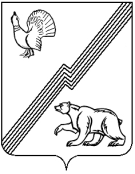 АДМИНИСТРАЦИЯ ГОРОДА ЮГОРСКАХанты-Мансийского автономного округа – Югры ПОСТАНОВЛЕНИЕот 03 октября 2012 года                                                                                                                №2519О внесении изменений в постановление администрациигорода Югорска от 16.11.2010 № 2093В связи с уточнением объемов финансирования мероприятий долгосрочной целевой программы «Развитие физической культуры и спорта в городе Югорске на 2011 — 2013 годы»: 1. Внести в постановление администрации города Югорска от 16.11.2010 № 2093                              «Об утверждении долгосрочной целевой программы «Развитие физической культуры и спорта    в городе Югорске на 2011 — 2013 годы» следующие изменения:1.1. В Паспорте программы раздел «Объемы и источники финансирования долгосрочной целевой программы» изложить в следующей редакции:«Общий объем финансирования программы на 2011 – 2013 годы составит 483 807,2 тыс.руб.:за счет средств городского бюджета – 24 690,1 тыс. руб., из них: 2011 год – 8 463,8 тыс. руб.;2012 год – 16 226,3 тыс. руб.;2013 год – 0 руб.за счет средств бюджета автономного округа — 459 117,1 тыс. руб., из них:2011 год – 229 151,1 тыс. руб.2012 год – 229 966,0 тыс. руб.2013 год – 0 руб.Ежегодные объемы финансирования программы за счет средств бюджета автономного округа уточняются в соответствии с финансированием программы автономного округа «Развитие физической культуры и спорта в Ханты — Мансийском автономном округе — Югре на 2011 – 2013 годы». 1.2. Приложение 2 к Программе «Перечень основных мероприятий долгосрочной целевой программы» изложить в новой редакции (приложение).2. Опубликовать настоящее постановление в газете «Югорский вестник» и разместить на официальном сайте администрации города Югорска.3. Настоящее постановление вступает в силу после его официального опубликования             в газете «Югорский вестник».4. Контроль за выполнением постановления возложить на заместителя главы администрации города Югорска Т.И. Долгодворову.Глава администрации города Югорска                                                                                                                 М.И. Бодак Приложениек постановлению администрации города Югорскаот 03 октября 2012 года № 2519ПЕРЕЧЕНЬ ОСНОВНЫХ МЕРОПРИЯТИЙ ДОЛГОСРОЧНОЙ ЦЕЛЕВОЙ ПРОГРАММЫ№Мероприятия программыИсточники финансированияФинансовые затраты на реализацию программных мероприятий, (тыс. руб.)Финансовые затраты на реализацию программных мероприятий, (тыс. руб.)Финансовые затраты на реализацию программных мероприятий, (тыс. руб.)Финансовые затраты на реализацию программных мероприятий, (тыс. руб.)Срок выполненияРезультативностьРезультативность№Мероприятия программыИсточники финансированиявсегов том числев том числев том числеСрок выполненияРезультативностьРезультативность№Мероприятия программыИсточники финансированиявсегов 2011 годув 2012 годув 2013 годуСрок выполненияРезультативностьРезультативность1. Развитие материально — технической базы  физической культуры и спорта1. Развитие материально — технической базы  физической культуры и спорта1. Развитие материально — технической базы  физической культуры и спорта1. Развитие материально — технической базы  физической культуры и спорта1. Развитие материально — технической базы  физической культуры и спорта1. Развитие материально — технической базы  физической культуры и спорта1. Развитие материально — технической базы  физической культуры и спорта1. Развитие материально — технической базы  физической культуры и спорта1. Развитие материально — технической базы  физической культуры и спорта1Строительство физкультурно-спортивного комплекса с универсальным игровым залом (в рамках софинансирования программы автономного округа «Развитие физической культуры и спорта в ХМАО-Югре» на 2011-2013 годы) бюджет Ханты – Мансийского автономного округа - Югры455 496,6227 337,6 (в т.ч. 98 990,6 - переходящий остаток 2010 г.)228 159, 0(кроме того,93 122,1 —переходящий остаток 2011 г.)02011-2013Создание развитой материально-технической базы в учреждениях физической культуры и спорта, соответствующей всем требованиям безопасной жизнедеятельности.  Увеличение количества занимающихся физической культурой и спортом путем укрепления и совершенствования материально — технической базы учреждений физической культуры и спорта города ЮгорскаСоздание развитой материально-технической базы в учреждениях физической культуры и спорта, соответствующей всем требованиям безопасной жизнедеятельности.  Увеличение количества занимающихся физической культурой и спортом путем укрепления и совершенствования материально — технической базы учреждений физической культуры и спорта города Югорска1Строительство физкультурно-спортивного комплекса с универсальным игровым залом (в рамках софинансирования программы автономного округа «Развитие физической культуры и спорта в ХМАО-Югре» на 2011-2013 годы) бюджет города Югорска18 763,26 755,212 008,0002011-2013Создание развитой материально-технической базы в учреждениях физической культуры и спорта, соответствующей всем требованиям безопасной жизнедеятельности.  Увеличение количества занимающихся физической культурой и спортом путем укрепления и совершенствования материально — технической базы учреждений физической культуры и спорта города ЮгорскаСоздание развитой материально-технической базы в учреждениях физической культуры и спорта, соответствующей всем требованиям безопасной жизнедеятельности.  Увеличение количества занимающихся физической культурой и спортом путем укрепления и совершенствования материально — технической базы учреждений физической культуры и спорта города Югорска2Укрепление материально – технической базы МБУ «Физкультурно – спортивный комплекс  «Юность»бюджет города Югорска1 360,01 360,0002011-2013Создание развитой материально-технической базы в учреждениях физической культуры и спорта, соответствующей всем требованиям безопасной жизнедеятельности.  Увеличение количества занимающихся физической культурой и спортом путем укрепления и совершенствования материально — технической базы учреждений физической культуры и спорта города ЮгорскаСоздание развитой материально-технической базы в учреждениях физической культуры и спорта, соответствующей всем требованиям безопасной жизнедеятельности.  Увеличение количества занимающихся физической культурой и спортом путем укрепления и совершенствования материально — технической базы учреждений физической культуры и спорта города Югорска3Обеспечение учащихся  спортивных школ, муниципальных бюджетных учреждений физической культуры и спорта спортивным оборудованием, экипировкой и инвентарёмбюджет Ханты – Мансийского автономного округа – Югры2 230,0423,01 807,002011-2013Создание развитой материально-технической базы в учреждениях физической культуры и спорта, соответствующей всем требованиям безопасной жизнедеятельности.  Увеличение количества занимающихся физической культурой и спортом путем укрепления и совершенствования материально — технической базы учреждений физической культуры и спорта города ЮгорскаСоздание развитой материально-технической базы в учреждениях физической культуры и спорта, соответствующей всем требованиям безопасной жизнедеятельности.  Увеличение количества занимающихся физической культурой и спортом путем укрепления и совершенствования материально — технической базы учреждений физической культуры и спорта города Югорска3Обеспечение учащихся  спортивных школ, муниципальных бюджетных учреждений физической культуры и спорта спортивным оборудованием, экипировкой и инвентарёмбюджет города Югорска 21,3021,302011-2013Создание развитой материально-технической базы в учреждениях физической культуры и спорта, соответствующей всем требованиям безопасной жизнедеятельности.  Увеличение количества занимающихся физической культурой и спортом путем укрепления и совершенствования материально — технической базы учреждений физической культуры и спорта города ЮгорскаСоздание развитой материально-технической базы в учреждениях физической культуры и спорта, соответствующей всем требованиям безопасной жизнедеятельности.  Увеличение количества занимающихся физической культурой и спортом путем укрепления и совершенствования материально — технической базы учреждений физической культуры и спорта города Югорска4Расширение лыжной базыбюджет города Югорска4 197,00,04 197,002011-2013Создание развитой материально-технической базы в учреждениях физической культуры и спорта, соответствующей всем требованиям безопасной жизнедеятельности.  Увеличение количества занимающихся физической культурой и спортом путем укрепления и совершенствования материально — технической базы учреждений физической культуры и спорта города ЮгорскаСоздание развитой материально-технической базы в учреждениях физической культуры и спорта, соответствующей всем требованиям безопасной жизнедеятельности.  Увеличение количества занимающихся физической культурой и спортом путем укрепления и совершенствования материально — технической базы учреждений физической культуры и спорта города ЮгорскаИтого по разделу:бюджет Ханты — Мансийского автономного округа - Югры457 726,6227 760,6229 966, 002011-2013Создание развитой материально-технической базы в учреждениях физической культуры и спорта, соответствующей всем требованиям безопасной жизнедеятельности.  Увеличение количества занимающихся физической культурой и спортом путем укрепления и совершенствования материально — технической базы учреждений физической культуры и спорта города ЮгорскаСоздание развитой материально-технической базы в учреждениях физической культуры и спорта, соответствующей всем требованиям безопасной жизнедеятельности.  Увеличение количества занимающихся физической культурой и спортом путем укрепления и совершенствования материально — технической базы учреждений физической культуры и спорта города ЮгорскаИтого по разделу:бюджет города Югорска 24 341,58 115,216 226,302011-2013Создание развитой материально-технической базы в учреждениях физической культуры и спорта, соответствующей всем требованиям безопасной жизнедеятельности.  Увеличение количества занимающихся физической культурой и спортом путем укрепления и совершенствования материально — технической базы учреждений физической культуры и спорта города ЮгорскаСоздание развитой материально-технической базы в учреждениях физической культуры и спорта, соответствующей всем требованиям безопасной жизнедеятельности.  Увеличение количества занимающихся физической культурой и спортом путем укрепления и совершенствования материально — технической базы учреждений физической культуры и спорта города ЮгорскаВСЕГО по разделу:ВСЕГО по разделу:482 068,1235 875,8246 192,30Создание развитой материально-технической базы в учреждениях физической культуры и спорта, соответствующей всем требованиям безопасной жизнедеятельности.  Увеличение количества занимающихся физической культурой и спортом путем укрепления и совершенствования материально — технической базы учреждений физической культуры и спорта города ЮгорскаСоздание развитой материально-технической базы в учреждениях физической культуры и спорта, соответствующей всем требованиям безопасной жизнедеятельности.  Увеличение количества занимающихся физической культурой и спортом путем укрепления и совершенствования материально — технической базы учреждений физической культуры и спорта города Югорска2. Обеспечение комплексной безопасности и комфортных условий в учреждениях спорта2. Обеспечение комплексной безопасности и комфортных условий в учреждениях спорта2. Обеспечение комплексной безопасности и комфортных условий в учреждениях спорта2. Обеспечение комплексной безопасности и комфортных условий в учреждениях спорта2. Обеспечение комплексной безопасности и комфортных условий в учреждениях спорта2. Обеспечение комплексной безопасности и комфортных условий в учреждениях спорта2. Обеспечение комплексной безопасности и комфортных условий в учреждениях спорта2. Обеспечение комплексной безопасности и комфортных условий в учреждениях спорта2. Обеспечение комплексной безопасности и комфортных условий в учреждениях спорта1Проведение капитального ремонта здания (замена деревянных полов и утепление здания, установка пандуса в МБУ «Физкультурно — спортивный комплекс «Юность»)Бюджет Ханты — Мансийского автономного округа - Югры1 390,51 390,5002011Осуществление ремонтных работ учреждения.Создание безопасных условий и сохранение здоровья при организации занятий Осуществление ремонтных работ учреждения.Создание безопасных условий и сохранение здоровья при организации занятий 1Проведение капитального ремонта здания (замена деревянных полов и утепление здания, установка пандуса в МБУ «Физкультурно — спортивный комплекс «Юность»)Бюджет города Югорска348,6348,6002011Осуществление ремонтных работ учреждения.Создание безопасных условий и сохранение здоровья при организации занятий Осуществление ремонтных работ учреждения.Создание безопасных условий и сохранение здоровья при организации занятий Итого по разделу:Итого по разделу:1 739,11 739,100ВСЕГО по программе:Бюджет Ханты — Мансийского автономного округа - Югры459 117,1229 151,1229 966,00ВСЕГО по программе:бюджет города Югорска24 690,18 463,816 226,30ИТОГО по программе:ИТОГО по программе:483 807,2237 614,9246 192,30